StepActionLogon to HR Direct Department Self Service:  http://www.uml.edu/hrdirect 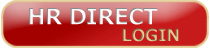 For User Account and Password  use your complete email address, including @uml.edu, then choose Lowell CampusNavigate to Department Self Service > ePAF Home Page>Start new ePAFClick Change Employment Status.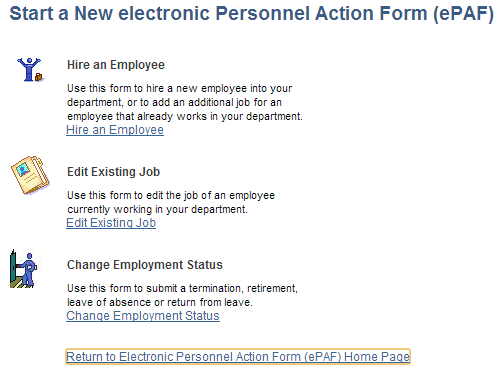 Update Form Data choosing appropriate Action/Action reason for the change.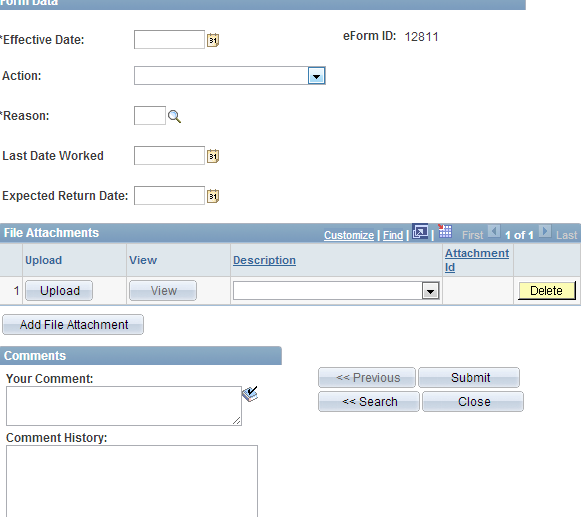 Click SubmitEND PROCEDURE FOR JOB STATUS CHANGE.  